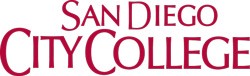 Assessment Checklist for Annual Update Instructional Programs Review ISLO survey results and mapping data for subjects in your department during September and/or October department meetingsResources:ISLO Survey ReportGuiding questions for discussionProgram Review: phase 2 of cycle – annual update completed in Taskstream by November 1Review template and directions in Program Review HandbookGather assessment resultsSchedule time for department discussionDocument dialog from department meeting (minutes or template)Enter assessment results into Taskstream – include both updates on goals from your Comprehensive Plan, and findings in the Program Outcomes Assessment sectionAttach documentation of dialog (use the link on the Goal #1 page from your Comprehensive Plan to upload the attachment)Attach budget request for the following academic year (forms to be distributed in October via email from Administrative Services)Resources:Program Review data packets (student characteristics, outcomes, productivity, course level data) will be distributed electronically and will be posted to the shared drive here: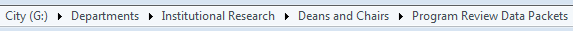 Program Review HandbookTemplates for documenting dialog are posted on the Program Review Resources page. This page also has PDFs of the Taskstream fields to preview the information needed.Attend Assessment Open Lab for assistance if needed Resources:The Open Lab schedule is posted on the SLO training materials page and is also included in the Professional Development/FLEX calendar (by month)